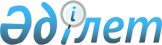 Қалалық мәслихаттың 2012 жылғы 14 желтоқсандағы № 82 "2013-2015 жылдарға арналған қала бюджеті туралы" шешіміне өзгерістер мен толықтырулар енгізу туралы
					
			Күшін жойған
			
			
		
					Атырау облысы Атырау қалалық мәслихатының 2013 жылғы 12 шілдедегі № 130 шешімі. Атырау облысының Әділет департаментінде 2013 жылғы 29 шілдеде № 2757 тіркелді. Күші жойылды - Атырау облысы Атырау қалалық мәслихатының 2014 жылғы 03 ақпандағы № 179 шешімімен      Ескерту. Күші жойылды - Атырау облысы Атырау қалалық мәслихатының 03.02.2014 № 179 шешімімен.

      РҚАО ескертпесі:

      Мәтінде авторлық орфография және пунктуация сақталған.



      Қазақстан Республикасының 2008 жылғы 4 желтоқсандағы Бюджеттік Кодексінің 109 бабына және Қазақстан Республикасының 2001 жылғы 23 қаңтардағы "Қазақстан Республикасындағы жергілікті мемлекеттік басқару және өзін-өзі басқару туралы" Заңының 6 бабының 1 тармағының 1 тармақшасына сәйкес, Атырау қалалық мәслихаты ШЕШІМ ҚАБЫЛДАДЫ:



      1. Қалалық мәслихаттың 2012 жылғы 14 желтоқсандағы № 82 "2013-2015 жылдарға арналған қала бюджеті туралы" шешіміне (Нормативтік құқықтық актілерді мемлекеттік тіркеу тізілімінде № 2675 рет санымен тіркелген, 2013 жылғы 24 қаңтарда "Атырау" газетінде жарияланған) келесі өзгерістер мен толықтырулар енгізілсін:



      1) 1 тармақтың 1) тармақшасында:

      "55 652 727" деген сандар "57 285 005" деген сандармен ауыстырылсын;

      "8 605 352" деген сандар "8 805 926" деген сандармен ауыстырылсын;



      2) 1 тармақтың 2) тармақшасында:

      "58 676 374" деген сандар "60 263 652" деген сандармен ауыстырылсын;



      3) 1 тармақтың 3) тармақшасында:

      "70 000" деген сандар "155 000" деген сандармен ауыстырылсын;



      4) 1 тармақтың 4) тармақшасында:

      "- 3 093 647" деген сандар "- 3 133 647" деген сандармен ауыстырылсын;



      5) 1 тармақтың 5) тармақшасында:

      "3 093 647" деген сандар "3 133 647" деген сандармен ауыстырылсын;

      "2 610 000" деген сандар "2 650 000" деген сандармен ауыстырылсын;



      6) 7 тармақта:

      "900 763" деген сандар "1 153 483" деген сандармен ауыстырылсын;

      "57 780" деген сандар "49 024" деген сандармен ауыстырылсын;



      7) 11 тармақта:

      "552 000" деген сандар "612 000 " деген сандармен ауыстырылсын;

      8) келесі мазмұндағы 18, 19, 20 тармақтармен толықтырылсын:



      "18. 2013 жылға арналған қалалық бюджет құрамында жергілікті атқарушы органдардың штат санын ұлғайтуға - 12 743 мың теңге көлемінде республикалық бюджеттен ағымдағы нысаналы трансферті көзделгені ескерілсін.



      19. 2013 жылға арналған қалалық бюджет құрамында білім беру ұйымдарында өрттік дабыл қаққыш орнатуға – 18 410 мың теңге көлемінде облыстық бюджеттен ағымдағы нысаналы трансферті көзделгені ескерілсін.



      20. 12.1.458.023 "Автомобиль жолдарының жұмыс істеуін қамтамасыз ету" бағдарламасының 159 "Өзге де қызметтер мен жұмыстарға ақы төлеу" ерекшелік бойынша 35 900 000 теңге, 168 "Сатып алынатын тауарлар, қызмет көрсетулер мен жұмыстар бойынша ҚҚС сомасын өнім берушіге аудару" ерекшелік бойынша 77 756 251 теңге 48 тиын және 422 "Жолдарды күрделі жөндеу" ерекшелік бойынша 623 568 758 теңге 92 тиын жұмсалған кассалық шығындары 12.1.458.045 "Аудандық маңызы бар автомобиль жолдарын және елді-мекендердің көшелерін күрделі және орташа жөндеу" бағдарламасының тиісінше 159 "Өзге де қызметтер мен жұмыстарға ақы төлеу", 168 "Сатып алынатын тауарлар, қызмет көрсетулер мен жұмыстар бойынша ҚҚС сомасын өнім берушіге аудару", 422 "Жолдарды күрделі жөндеу" ерекшеліктеріне жылжытылсын".



      2. 1 қосымша осы шешімнің қосымшасына сәйкес жаңа редакцияда мазмұндалсын.



      3. Осы шешімнің орындалуын бақылау экономика, кәсіпкерлікті дамыту, индустрия, сауда, салық және бюджет мәселелері жөніндегі тұрақты комиссиясына жүктелсін (С. Ерубаев).



      4. Осы шешiм әдiлет органдарында мемлекеттiк тiркелген күннен бастап күшiне еніп, 2013 жылдың 1 қаңтарынан бастап қолданысқа енгізіледі.      ХV сессия төрағасы,

      қалалық мәслихат хатшысы                   Б. Қазиманов

Атырау қалалық Мәслихатының 

2013 жылғы 12 шілдедегі № 130

шешіміне қосымша      Атырау қалалық Мәслихатының  

2012 жылғы 14 желтоқсандағы № 82

шешіміне 1 қосымша       2013 ЖЫЛҒА АРНАЛҒАН ҚАЛАЛЫҚ БЮДЖЕТ
					© 2012. Қазақстан Республикасы Әділет министрлігінің «Қазақстан Республикасының Заңнама және құқықтық ақпарат институты» ШЖҚ РМК
				СанатыСанатыСанатыСанатыСомасы, мың теңгеСыныбыСыныбыСыныбыСомасы, мың теңгеІшкі сыныбыІшкі сыныбыСомасы, мың теңгеАтауыСомасы, мың теңге12345І. Кірістер572850051Салықтық түсімдер4740235801Табыс салығы143412282Жеке табыс салығы1434122803Әлеуметтік салық232000411Әлеуметтік салық2320004104Меншікке салынатын салықтар52482891Мүлікке салынатын салықтар41429033Жер салығы3995544Көлік құралдарына салынатын салық7056255Бірыңғай жер салығы20705Тауарларға, жұмыстарға және қызметтер көрсетуге салынатын ішкі салықтар40388942Акциздер35818463Табиғи және басқа ресурстарды пайдаланғаны үшін түсетін түсімдер1963744Кәсіпкерлік және кәсіби қызметті жүргізгені үшін алынатын алымдар2241995Құмар ойын бизнеске салық3647507Басқа да салықтар4061Басқа да салықтар40608Заңдық мәнді іс-әрекеттерді жасағаны және (немесе) оған уәкілеттігі бар мемлекеттік органдар немесе лауазымды адамдар құжаттар бергені үшін алынатын міндетті төлемдер5735001Мемлекеттік баж5735002Салықтық емес түсiмдер48944601Мемлекеттік меншіктен түсетін кірістер781461Мемлекеттік кәсіпорындардың таза кірісі бөлігінің түсімдері69145Мемлекет меншігіндегі мүлікті жалға беруден түсетін кірістер7123202Мемлекеттік бюджеттен қаржыландырылатын мемлекеттік мекемелердің тауарларды (жұмыстарды, қызметтерді) өткізуінен түсетін түсімдер201Мемлекеттік бюджеттен қаржыландырылатын мемлекеттік мекемелердің тауарларды (жұмыстарды, қызметтерді) өткізуінен түсетін түсімдер2004Мемлекеттік бюджеттен қаржыландырылатын, сондай-ақ Қазақстан Республикасы Ұлттық Банкінің бюджетінен (шығыстар сметасынан) ұсталатын және қаржыландырылатын мемлекеттік мекемелер салатын айыппұлдар, өсімпұлдар, санкциялар, өндіріп алулар660921Мұнай секторы ұйымдарынан түсетін түсімдерді қоспағанда, мемлекеттік бюджеттен қаржыландырылатын, сондай-ақ Қазақстан Республикасы Ұлттық Банкінің бюджетінен (шығыстар сметасынан) ұсталатын және қаржыландырылатын мемлекеттік мекемелер салатын айыппұлдар, өсімпұлдар, санкциялар, өндіріп алулар6609206Басқа да салықтық емес түсiмдер3451881Басқа да салықтық емес түсiмдер3451883Негізгі капиталды сатудан түсетін түсімдер58727501Мемлекеттік мекемелерге бекітілген мемлекеттік мүлікті сату2178391Мемлекеттік мекемелерге бекітілген мемлекеттік мүлікті сату21783903Жердi және материалдық емес активтердi сату3694361Жерді сату3694364Трансферттердің түсімдері880592602Мемлекеттiк басқарудың жоғары тұрған органдарынан түсетiн трансферттер88059262Облыстық бюджеттен түсетiн трансферттер8805926Функционалдық топФункционалдық топФункционалдық топФункционалдық топФункционалдық топСомасы, мың теңгеКіші функцияКіші функцияКіші функцияКіші функцияСомасы, мың теңгеБюджеттік бағдарламалардың әкiмшiсiБюджеттік бағдарламалардың әкiмшiсiБюджеттік бағдарламалардың әкiмшiсiСомасы, мың теңгеБағдарламаБағдарламаСомасы, мың теңгеАтауыСомасы, мың теңгеІІ. Шығындар6026365201Жалпы сипаттағы мемлекеттiк қызметтер5386901Мемлекеттiк басқарудың жалпы функцияларын орындайтын өкiлдiк, атқарушы және басқа органдар480160112Аудан (облыстық маңызы бар қала) мәслихатының аппараты17264001Аудан (облыстық маңызы бар қала) мәслихатының қызметін қамтамасыз ету жөніндегі қызметтер15261003Мемлекеттік органның күрделі шығыстары2003122Аудан (облыстық маңызы бар қала) әкімінің аппараты325365001Аудан (облыстық маңызы бар қала) әкімінің қызметін қамтамасыз ету жөніндегі қызметтер219465003Мемлекеттік органның күрделі шығыстары105900123Қаладағы аудан, аудандық маңызы бар қала, кент, ауыл (село), ауылдық (селолық) округ әкімінің аппараты137531001Қаладағы аудан, аудандық маңызы бар қаланың, кент, ауыл (село), ауылдық (селолық) округ әкімінің қызметін қамтамасыз ету жөніндегі қызметтер119386022Мемлекеттік органның күрделі шығыстары181452Қаржылық қызмет33695452Ауданның (облыстық маңызы бар қаланың) қаржы бөлімі33695001Ауданның (облыстық маңызы бар қаланың) бюджетін орындау және ауданның (облыстық маңызы бар қаланың) коммуналдық меншігін басқару саласындағы мемлекеттік саясатты іске асыру жөніндегі қызметтер27121003Салық салу мақсатында мүлікті бағалауды жүргізу3174010Жекешелендіру, коммуналдық меншікті басқару, жекешелендіруден кейінгі қызмет және осыған байланысты дауларды реттеу2000033Біржолғы талондарды беру жөніндегі жұмысты ұйымдастыру және біржолғы талондарды сатудан түскен сомаларды толық алынуын қамтамасыз ету жөніндегі жұмыстарды жүргізген мемлекеттік мекемені тарату бойынша іс-шаралар өткізу14005Жоспарлау және статистикалық қызмет19835453Ауданның (облыстық маңызы бар қаланың) экономика және бюджеттік жоспарлау бөлімі19835001Экономикалық саясатты, мемлекеттік жоспарлау жүйесін қалыптастыру және дамыту және аудандық (облыстық маңызы бар қаланы) басқару саласындағы мемлекеттік саясатты іске асыру жөніндегі қызметтер19630004Мемлекеттік органның күрделі шығыстары2059Жалпы сипаттағы өзге де мемлекеттiк қызметтер5000467Ауданның (облыстық маңызы бар қаланың) құрылыс бөлімі5000040Мемлекеттік органдардың объектілерін дамыту500002Қорғаныс11972Төтенше жағдайлар жөніндегі жұмыстарды ұйымдастыру1197122Аудан (облыстық маңызы бар қала) әкімінің аппараты1197006Аудан (облыстық маңызы бар қала) ауқымындағы төтенше жағдайлардың алдын алу және жою119703Қоғамдық тәртіп, қауіпсіздік, құқық, сот, қылмыстық-атқару қызметі2315469Қоғамдық тәртіп және қауіпсіздік саласындағы басқа да қызметтер231546458Ауданның (облыстық маңызы бар қаланың) тұрғын үй-коммуналдық шаруашылығы, жолаушылар көлігі және автомобиль жолдары бөлімі231546021Елдi мекендерде жол жүрісі қауiпсiздiгін қамтамасыз ету23154604Бiлiм беру93519311Мектепке дейiнгi тәрбие және оқыту2246309464Ауданның (облыстық маңызы бар қаланың) білім бөлімі2246309009Мектепке дейінгі тәрбие ұйымдарының қызметін қамтамасыз ету1092826040Мектепке дейінгі білім беру ұйымдарында мемлекеттік білім беру тапсырысын іске асыруға11534832Бастауыш, негізгі орта және жалпы орта білім беру6586358464Ауданның (облыстық маңызы бар қаланың) білім бөлімі6586358003Жалпы білім беру6236063006Балаларға қосымша білім беру3502959Бiлiм беру саласындағы өзге де қызметтер519264464Ауданның (облыстық маңызы бар қаланың) білім бөлімі311456001Жергілікті деңгейде білім беру саласындағы мемлекеттік саясатты іске асыру жөніндегі қызметтер17855005Ауданның (облыстық маңызы бар қаланың) мемлекеттік білім беру мекемелер үшін оқулықтар мен оқу-әдiстемелiк кешендерді сатып алу және жеткізу50620007Аудандық (қалалық) ауқымдағы мектеп олимпиадаларын және мектептен тыс іс-шараларды өткiзу643015Жетім баланы (жетім балаларды) және ата-аналарының қамқорынсыз қалған баланы (балаларды) күтіп-ұстауға асыраушыларына ай сайынғы ақшалай қаражат төлемдері50427020Үйде оқытылатын мүгедек балаларды жабдықпен, бағдарламалық қамтумен қамтамасыз ету3600050Жаңадан іске қосылатын білім беру объектілерін күтіп-ұстау31138067Ведомстволық бағыныстағы мемлекеттік мекемелерінің және ұйымдарының күрделі шығыстары157173467Ауданның (облыстық маңызы бар қаланың) құрылыс бөлімі207808037Білім беру объектілерін салу және реконструкциялау20780806Әлеуметтiк көмек және әлеуметтiк қамсыздандыру6421312Әлеуметтiк көмек585216451Ауданның (облыстық маңызы бар қаланың) жұмыспен қамту және әлеуметтік бағдарламалар бөлімі389216002Еңбекпен қамту бағдарламасы79080004Ауылдық жерлерде тұратын денсаулық сақтау, білім беру, әлеуметтік қамтамасыз ету, мәдениет, спорт және ветеринар мамандарына отын сатып алуға Қазақстан Республикасының заңнамасына сәйкес әлеуметтік көмек көрсету3500005Мемлекеттік атаулы әлеуметтік көмек19000006Тұрғын үй көмегі12200007Жергілікті өкілетті органдардың шешімі бойынша мұқтаж азаматтардың жекелеген топтарына әлеуметтік көмек99362010Үйден тәрбиеленіп оқытылатын мүгедек балаларды материалдық қамтамасыз ету9715013Белгіленген тұрғылықты жері жоқ тұлғаларды әлеуметтік бейімдеу48342014Мұқтаж азаматтарға үйде әлеуметтiк көмек көрсету4655701618 жасқа дейінгі балаларға мемлекеттік жәрдемақылар20232017Мүгедектерді оңалту жеке бағдарламасына сәйкес, мұқтаж мүгедектерді міндетті гигиеналық құралдармен және ымдау тілі мамандарының қызмет көрсетуін, жеке көмекшілермен қамтамасыз ету51226023Жұмыспен қамту орталықтарының қызметін қамтамасыз ету2464Ауданның (облыстық маңызы бар қаланың) білім бөлімі196000008Жергілікті өкілді органдардың шешімі бойынша білім беру ұйымдарының күндізгі оқу нысанында оқитындар мен тәрбиеленушілерді қоғамдық көлікте (таксиден басқа) жеңілдікпен жол жүру түрінде әлеуметтік қолдау1960009Әлеуметтiк көмек және әлеуметтiк қамтамасыз ету салаларындағы өзге де қызметтер56915451Ауданның (облыстық маңызы бар қаланың) жұмыспен қамту және әлеуметтік бағдарламалар бөлімі56915001Жергілікті деңгейде халық үшін әлеуметтік бағдарламаларды жұмыспен қамтуды қамтамасыз етуді іске асыру саласындағы мемлекеттік саясатты іске асыру жөніндегі қызметтер53502011Жәрдемақыларды және басқа да әлеуметтік төлемдерді есептеу, төлеу мен жеткізу бойынша қызметтерге ақы төлеу2313021Мемлекеттік органның күрделі шығыстары600067Ведомстволық бағыныстағы мемлекеттік мекемелерінің және ұйымдарының күрделі шығыстары50007Тұрғын үй-коммуналдық шаруашылық138322511Тұрғын үй шаруашылығы10333163458Ауданның (облыстық маңызы бар қаланың) тұрғын үй-коммуналдық шаруашылығы, жолаушылар көлігі және автомобиль жолдары бөлімі112060002Мемлекеттiк қажеттiлiктер үшiн жер учаскелерiн алып қою, соның iшiнде сатып алу жолымен алып қою және осыған байланысты жылжымайтын мүлiктi иелiктен айыру8500003Мемлекеттік тұрғын үй қорының сақталуын ұйымдастыру80000031Кондоминиум объектілеріне техникалық паспорттар дайындау23560467Ауданның (облыстық маңызы бар қаланың) құрылыс бөлімі10209256003Мемлекеттік коммуналдық тұрғын үй қорының тұрғын үйін жобалау, салу және (немесе) сатып алу6646312004Инженерлік коммуникациялық инфрақұрылымды жобалау, дамыту, жайластыру және (немесе) сатып алу3520788072Жұмыспен қамту 2020 жол картасы шеңберінде тұрғын жай салу және (немесе) сатып алу және инженерлік коммуникациялық инфрақұрылымдарды дамыту және (немесе) сатып алу42156479Тұрғын үй инспекциясы бөлімі11847001Жергілікті деңгейде тұрғын үй қоры саласындағы мемлекеттік саясатты іске асыру жөніндегі қызметтер11748005Мемлекеттік органның күрделі шығыстары992Коммуналдық шаруашылық682466458Ауданның (облыстық маңызы бар қаланың) тұрғын үй-коммуналдық шаруашылығы, жолаушылар көлігі және автомобиль жолдары бөлімі520243012Сумен жабдықтау және су бөлу жүйесінің қызмет етуі480706026Ауданның (облыстық маңызы бар қаланың) коммуналдық меншігіндегі жылу жүйелерін қолдануды ұйымдастыру39537467Ауданның (облыстық маңызы бар қаланың) құрылыс бөлімі162223005Коммуналдық шаруашылығын дамыту56000006Сумен жабдықтау және су бұру жүйесін дамыту1062233Елді-мекендерді көркейту2816622123Қаладағы аудан, аудандық маңызы бар қала, кент, ауыл (село), ауылдық (селолық) округ әкімінің аппараты18585009Елді мекендердің санитариясын қамтамасыз ету18585458Ауданның (облыстық маңызы бар қаланың) тұрғын үй-коммуналдық шаруашылығы, жолаушылар көлігі және автомобиль жолдары бөлімі2689145015Елді мекендердегі көшелерді жарықтандыру472349016Елдi мекендердiң санитариясын қамтамасыз ету789090017Жерлеу орындарын күтiп-ұстау және туысы жоқтарды жерлеу10302018Елдi мекендердi абаттандыру және көгалдандыру1417404467Ауданның (облыстық маңызы бар қаланың) құрылыс бөлімі108892007Қаланы және елді мекендерді көркейтуді дамыту10889208Мәдениет, спорт, туризм және ақпараттық кеңістiк4968121Мәдениет саласындағы қызмет325103455Ауданның (облыстық маңызы бар қаланың) мәдениет және тілдерді дамыту бөлімі324103003Мәдени-демалыс жұмысын қолдау324103467Ауданның (облыстық маңызы бар қаланың) құрылыс бөлімі1000011Мәдениет объектілерін дамыту10002Спорт44522465Ауданның (облыстық маңызы бар қаланың) дене шынықтыру және спорт бөлімі37022006Аудандық (облыстық маңызы бар қалалық) деңгейде спорттық жарыстар өткiзу37022467Ауданның (облыстық маңызы бар қаланың) құрылыс бөлімі7500008Спорт және туризм объектілерін дамыту75003Ақпараттық кеңiстiк84842455Ауданның (облыстық маңызы бар қаланың) мәдениет және тілдерді дамыту бөлімі78642006Аудандық (қалалық) кiтапханалардың жұмыс iстеуi78642456Ауданның (облыстық маңызы бар қаланың) ішкі саясат бөлімі6200005Телерадио хабарларын тарату арқылы мемлекеттік ақпараттық саясатты жүргізу жөніндегі қызметтер62009Мәдениет, спорт, туризм және ақпараттық кеңiстiктi ұйымдастыру жөнiндегi өзге де қызметтер42345455Ауданның (облыстық маңызы бар қаланың) мәдениет және тілдерді дамыту бөлімі8981001Жергілікті деңгейде тілдерді және мәдениетті дамыту саласындағы мемлекеттік саясатты іске асыру жөніндегі қызметтер8521032Ведомстволық бағыныстағы мемлекеттік мекемелерінің және ұйымдарының күрделі шығыстары460456Ауданның (облыстық маңызы бар қаланың) ішкі саясат бөлімі27575001Жергілікті деңгейде ақпарат, мемлекеттілікті нығайту және азаматтардың әлеуметтік сенімділігін қалыптастыру саласында мемлекеттік саясатты іске асыру жөніндегі қызметтер21575003Жастар саясаты саласындағы өңірлік бағдарламаларды іске асыру6000465Ауданның (облыстық маңызы бар қаланың) дене шынықтыру және спорт бөлімі5789001Жергілікті деңгейде дене шынықтыру және спорт саласындағы мемлекеттік саясатты іске асыру жөніндегі қызметтер578909Отын-энергетика кешенi және жер қойнауын пайдалану1624719Отын-энергетика кешені және жер қойнауын пайдалану саласындағы өзге де қызметтер162471467Ауданның (облыстық маңызы бар қаланың) құрылыс бөлімі162471009Жылу-энергетикалық жүйені дамыту16247110Ауыл, су, орман, балық шаруашылығы, ерекше қорғалатын табиғи аумақтар, қоршаған ортаны және жануарлар дүниесін қорғау, жер қатынастары613471Ауыл шаруашылығы16741467Ауданның (облыстық маңызы бар қаланың) құрылыс бөлімі1000010Ауыл шаруашылығы объектілерін дамыту1000474Ауданның (облыстық маңызы бар қаланың) ауыл шаруашылығы және ветеринария бөлімі15741001Жергілікті деңгейде ауыл шаруашылығы және ветеринария саласындағы мемлекеттік саясатты іске асыру жөніндегі қызметтер157416Жер қатынастары35491463Ауданның (облыстық маңызы бар қаланың) жер қатынастары бөлімі35491001Аудан (облыстық маңызы бар қала) аумағында жер қатынастарын реттеу саласындағы мемлекеттік саясатты іске асыру жөніндегі қызметтер20091002Ауыл шаруашылығы алқаптарын бiр түрден екiншiсiне ауыстыру жөнiндегi жұмыстар3500004Жерді аймақтарға бөлу жөніндегі жұмыстарды ұйымдастыру119009Ауыл, су, орман, балық шаруашылығы және қоршаған ортаны қорғау мен жер қатынастары саласындағы өзге де қызметтер9115474Ауданның (облыстық маңызы бар қаланың) ауыл шаруашылығы және ветеринария бөлімі9115013Эпизоотияға қарсы іс-шаралар жүргізу911511Өнеркәсіп, сәулет, қала құрылысы және құрылыс қызметі959432Сәулет, қала құрылысы және құрылыс қызметі95943467Ауданның (облыстық маңызы бар қаланың) құрылыс бөлімі32568001Жергілікті деңгейде құрылыс саласындағы мемлекеттік саясатты іске асыру жөніндегі қызметтер32568468Ауданның (облыстық маңызы бар қаланың) сәулет және қала құрылысы бөлімі63375001Жергілікті деңгейде сәулет және қала құрылысы саласындағы мемлекеттік саясатты іске асыру жөніндегі қызметтер20375003Ауданның қала құрылысы даму аумағын және елді мекендердің бас жоспарлары схемаларын әзірлеу4300012Көлiк және коммуникация27814541Автомобиль көлiгi2781454458Ауданның (облыстық маңызы бар қаланың) тұрғын үй-коммуналдық шаруашылығы, жолаушылар көлігі және автомобиль жолдары бөлімі2781454022Көлік инфрақұрылымын дамыту51793023Автомобиль жолдарының жұмыс істеуін қамтамасыз ету50000045Аудандық маңызы бар автомобиль жолдарын және елді-мекендердің көшелерін күрделі және орташа жөндеу267966113Басқалар2330663Кәсiпкерлiк қызметтi қолдау және бәсекелестікті қорғау18081469Ауданның (облыстық маңызы бар қаланың) кәсіпкерлік бөлімі18081001Жергілікті деңгейде кәсіпкерлік пен өнеркәсіпті дамыту саласындағы мемлекеттік саясатты іске асыру жөніндегі қызметтер180819Басқалар214985123Қаладағы аудан, аудандық маңызы бар қала, кент, ауыл (село), ауылдық (селолық) округ әкімінің аппараты45669040"Өңірлерді дамыту" бағдарламасы шеңберінде өңірлерді экономикалық дамытуға жәрдемдесу бойынша шараларды іске асыру45669452Ауданның (облыстық маңызы бар қаланың) қаржы бөлімі81000012Ауданның (облыстық маңызы бар қаланың) жергілікті атқарушы органының резерві81000453Ауданның (облыстық маңызы бар қаланың) экономика және бюджеттік жоспарлау бөлімі10000453003Жергілікті бюджеттік инвестициялық жобалардың және концессиялық жобалардың техникалық-экономикалық негіздемелерін әзірлеу және оған сараптама жүргізу10000458Ауданның (облыстық маңызы бар қаланың) тұрғын үй-коммуналдық шаруашылығы, жолаушылар көлігі және автомобиль жолдары бөлімі78316001Жергілікті деңгейде тұрғын үй-коммуналдық шаруашылығы, жолаушылар көлігі және автомобиль жолдары саласындағы мемлекеттік саясатты іске асыру жөніндегі қызметтер72541013Мемлекеттік органдардың күрделі шығыстары577514Борышқа қызмет көрсету123311Борышқа қызмет көрсету12331452Ауданның (облыстық маңызы бар қаланың) қаржы бөлімі12331013Жергілікті атқарушы органдардың облыстық бюджеттен қарыздар бойынша сыйақылар мен өзге де төлемдерді төлеу бойынша борышына қызмет көрсету1233115Трансферттер318224821Трансферттер31822482452Ауданның (облыстық маңызы бар қаланың) қаржы бөлімі31822482007Бюджеттік алулар31763223006Нысаналы пайдаланылмаған (толық пайдаланылмаған) трансферттерді қайтару31658016Нысаналы мақсатқа сай пайдаланылмаған нысаналы трансферттерді қайтару27601Функционалдық топФункционалдық топФункционалдық топФункционалдық топФункционалдық топФункционалдық топСомасы, мың теңгеКiшi функцияКiшi функцияКiшi функцияКiшi функцияКiшi функцияСомасы, мың теңгеБюджеттiк бағдарламалардың әкiмшiсiБюджеттiк бағдарламалардың әкiмшiсiБюджеттiк бағдарламалардың әкiмшiсiБюджеттiк бағдарламалардың әкiмшiсiСомасы, мың теңгеБағдарламаБағдарламаБағдарламаСомасы, мың теңгеКiшi бағдарламаКiшi бағдарламаСомасы, мың теңгеАтауыСомасы, мың теңгеIV. Қаржы активтерімен жасалатын операциялар бойынша сальдо155000Қаржы активтерін сатып алу15500013Басқалар1550009Басқалар155000458Ауданның (облыстық маңызы бар қаланың) тұрғын үй-коммуналдық шаруашылығы, жолаушылар көлігі және автомобиль жолдары бөлімі155000065Заңды тұлғалардың жарғылық капиталын қалыптастыру немесе ұлғайту155000СанатыСанатыСанатыСанатыСанатыСомасы, мың теңгеСыныбыСыныбыСыныбыСыныбыСомасы, мың теңгеІшкі сыныбыІшкі сыныбыІшкі сыныбыСомасы, мың теңгеЕрекшелiгiЕрекшелiгiСомасы, мың теңгеАтауыСомасы, мың теңгеV. Бюджет тапшылығы (профициті)-3133647VІ. Бюджет тапшылығын қаржыландыру (профицитін пайдалану)31336477Қарыздар түсімі265000001Мемлекеттік ішкі қарыздар26500002Қарыз алу келісім-шарттары265000003Ауданның (облыстық маңызы бар қаланың) жергілікті атқарушы органы алатын қарыздар2650000Функционалдық топФункционалдық топФункционалдық топФункционалдық топФункционалдық топФункционалдық топСомасы, мың теңгеКiшi функцияКiшi функцияКiшi функцияКiшi функцияКiшi функцияСомасы, мың теңгеБюджеттiк бағдарламалардың әкiмшiсiБюджеттiк бағдарламалардың әкiмшiсiБюджеттiк бағдарламалардың әкiмшiсiБюджеттiк бағдарламалардың әкiмшiсiСомасы, мың теңгеБағдарламаБағдарламаБағдарламаСомасы, мың теңгеКiшi бағдарламаКiшi бағдарламаСомасы, мың теңгеАтауыСомасы, мың теңге16Қарыздарды өтеу2130001Қарыздарды өтеу213000452Ауданның (облыстық маңызы бар қаланың) қаржы бөлiмi213000008Жергiлiктi атқарушы органның жоғары тұрған бюджет алдындағы борышын өтеу213000СанатыСанатыСанатыСанатыСанатыСомасы, мың теңгеСыныбыСыныбыСыныбыСыныбыСомасы, мың теңгеІшкі сыныбыІшкі сыныбыІшкі сыныбыСомасы, мың теңгеЕрекшелігіЕрекшелігіСомасы, мың теңгеАтауыСомасы, мың теңгеБюджет қаражатының пайдаланылатын қалдықтары6966478Бюджет қаражатының пайдаланылатын қалдықтары6966471Бюджет қаражатының қалдықтары6966471Бюджет қаражатының қалдықтары69664701Бюджет қаражатының пайдаланылатын қалдықтары696647